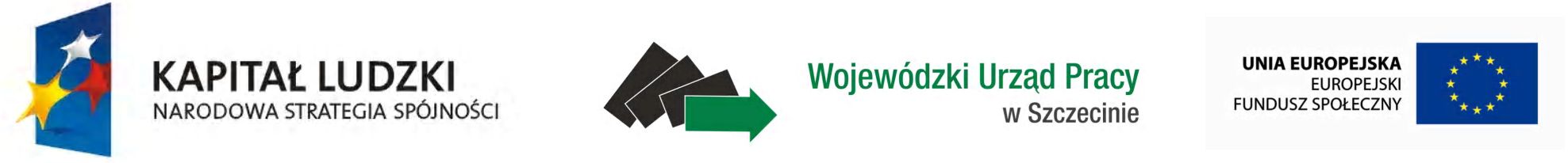 Porządek obrad IV posiedzenia Regionalnej Sieci Tematycznej dla Województwa Zachodniopomorskiego w dniu 01.07.2011 r.Termin posiedzenie: 1 lipca 2011 r. Rozpoczęcie spotkania: 11.00.Planowane zakończenie: 14.30.Miejsce: Wojewódzki Urząd Pracy w Szczecinie, sala konferencyjna, I piętro, s. 127Powitanie uczestników oraz przedstawienie porządku obrad;Podjęcie uchwały w sprawie opiniowania Strategii wdrażania projektu innowacyjnego pt.: Uzależniony dziś – nowa perspektywa osoby, terapii, zapobiegania;Dyskusja na temat Grup Roboczych Regionalnej Sieci Tematycznej; Dyskusja na temat ekspertów z pozostałych województw, którzy wyrazili chęć współpracy jako opiniodawcy;Podsumowanie i wnioski;Zakończenie obrad.